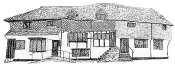 Midhurst Town CouncilA Meeting of the Planning and Infrastructure Committee took place at 6.45pm on Monday 27th March 2023in the Town Council offices, The Old Library, Knockhundred Row, MidhurstMINUTESPresent: Cllr D Coote (Chairman), Cllr R Watts Cllr G McAra, Cllr C Lintott, Cllr D Merritt, Cllr J Hensey, Cllr G Upjohn and Cllr D FraserIn Attendance: Sharon Hurr, Clerk P/330/23 Chairman’s Announcements: None.P/331/23 - Apologies for Absence: None.P/332/23 - Declarations of Interest: None.P/334/23 - The minutes of meeting held on 13th March 2023: These minutes were proposed as an accurate record and agreed by all present.P/335/23 - Matters Arising from the Minutes of the Meeting held on 13th March 2023: None.Meeting halted for Public Participation SessionP/336/23 - Public Participation Session: One member of the public, Mr Tim Kempster was present who requested that the Town Council ask South Downs National Park (SDNP) to obtain rectified photographs of the fire damaged building (The Angel, North Street) and retain a window, piece of cornice and pieces of facade for future reference. Cllr McAra and Cllr Upjohn arrived.Meeting reconvened.P/337/23 - Planning Applications – MidhurstP/337/23.1 SDNP/23/00121/HOUS 8 Heathfield Gardens, Midhurst, West Sussex, GU29 9HG1 no. dormer window with a pitched tiled roof, cladded sides and a upvc triple glazed window.Decision: The Town Council has no objection to this application. P/337/23.2 SDNP/23/00729/LDP 7 Bourne Way, Midhurst, West Sussex, GU29 9HZProposed lawful development for single storey rear extension to replace the existing conservatory.Decision: The Town Council has no objection to this application. P/338/23 Tree Applications – MidhurstP/338/23.1 SDNP/23/00586/TPO Land South-west of 16 Goodwood Close, Midhurst, West Sussex, GU29 9JGReduce height by 2m and reduce widths by 0.5m on 1 no. Oak tree (quoted as T1) within Woodland, W1 subject to MI/82/01100/TPODecision: The Town Council has no objection to this applicationP/338/23.2 SDNP/23/00734/TPO Pooh Corner, 1 Park Crescent, Midhurst, West Sussex GU29 9EDPollard down to 8m (above ground level), reduce all sectors by 6m and remove epicormic growth from the base of tree on 1 no. Lime tree (T1) subject to MI/82/00678/TPODecision: The Town Council has no objection to this applicationP/338/23.3 SDNP/23/00914/TPO 19 Heatherwood, Midhurst, West Sussex, GU29 9LHFell 1 no. Oak tree (T1) and 1 no. Variegated Holly tree (T2) both within Area, A1 subject to MI/59/00668/TPODecision: To submit comments reporting incorrect documents on the website, with a request to review correct tree survey before submitting comments.P/338/23.4 SDNP/23/00924/TCA Sainsbury's Supermarkets Ltd, White City, Midhurst, West Sussex, GU29 9NANotification of intention to fell 1 no. Hedge (G1) and 3 no. Beech trees (TG1) Decision: To recommend refusal but provide comments reporting that some remedial work is required to tidy the hedge and trees.P/338/23.5 SDNP/23/01060/TPO 9 Goodwood Close, Midhurst, West Sussex, GU29 9JGRe-pollard 2 no Acer Pseudoplatanus (T1 and T2) back to previous points. Fell 1 no. Chamaecyparis LawsonianaDecision: The Town Council has no objection to this applicationP/338/23.6 SDNP/23/01093/TPO39 Heathfield Park Midhurst West Sussex GU29 9HLRemove 1 no. branch on lower south sector, reduce height by up to 3.5m and all sectors by up to 2.5m and crown thin by 20% on 1 no. Oak tree (quoted as T1). Subject to 64/00670/TPO Decision: The Town Council has no objection to this applicationP/339/23 Decisions - To review decisions of previous applications:P/340/23 Fire Damaged Buildings on North Street – Update: Following a debate it was agreed that a letter should be written to Mike Hughes, the officer representing SDNP on the Recovery Group to request that rectified photographs of the fire damaged building (The Angel, North Street) is obtained and a window, piece of cornice and pieces of facade retained for future reference. Actions: The Clerk to write to SDNP in relation to retention of information regarding The Angel building, and forward confirmation of this action to Mr Kempster. P/341/23 Actions – Committee to review outstanding actions: None.P/342/23 Matters of Report - Decisions cannot be made under this item; it is for information only: Cllr Lintott reported that the walkway adjacent to the fire station is closed and that she would write to Chichester District Council with regards to this matter.Cllr Merritt reported that bus stop pole on the corner of Grange Road had not be repaired since it had been reported by the Town Council.  Cllr Coote suggested that this should be reported again.  P/343/23 Date of Next Meeting – 11th April 2023 at 7pm.  The Meeting ended at 7.35pmSigned: .............................................  Date: ........................... ChairmanDetails MTC DecisionSDNP DecisionSDNP/22/04687/HOUSNo ObjectionApproved SDNP/23/00035/TCANo ObjectionRaise No Objection